Консультация для родителей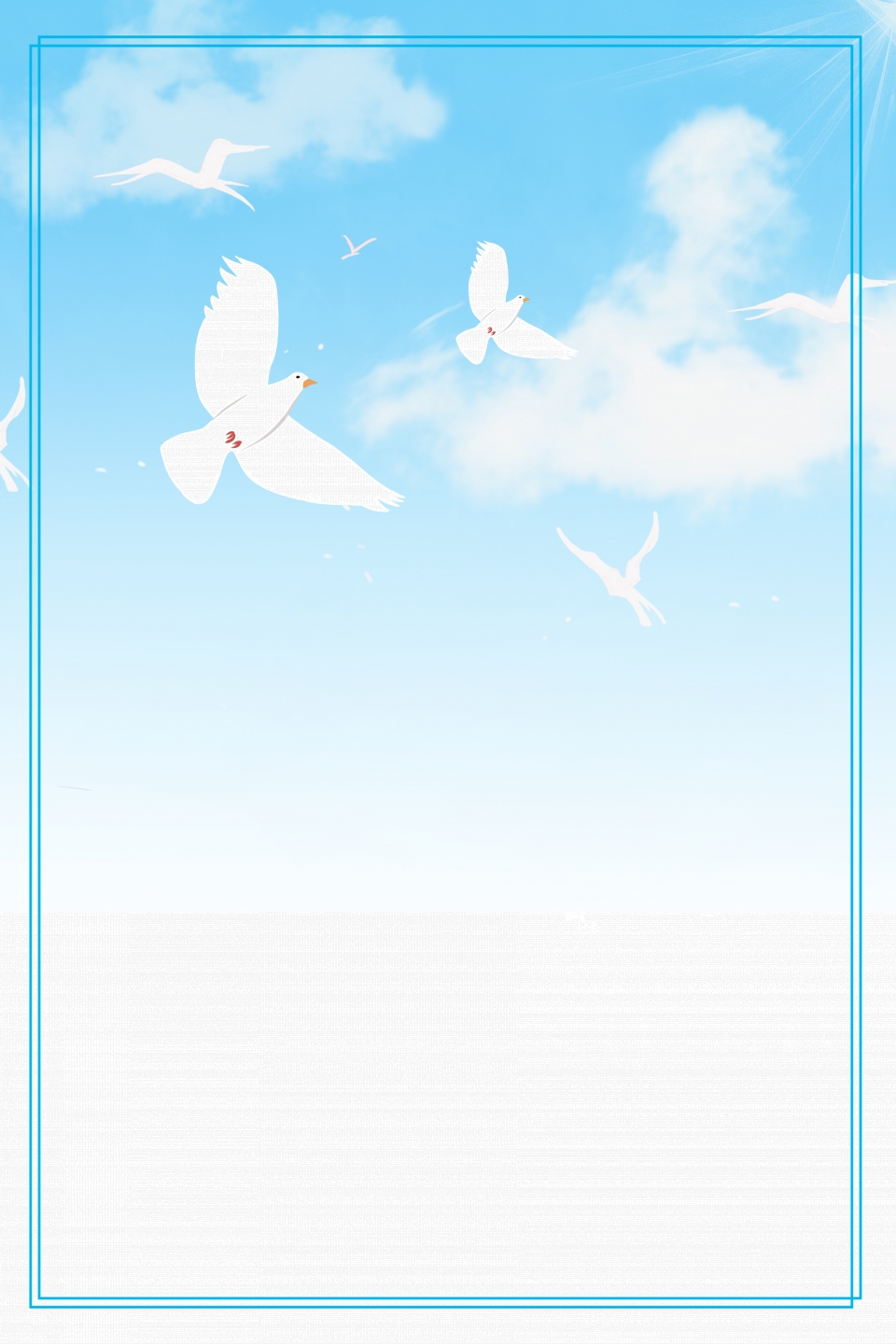 «Дети и открытые окна»Уважаемые родители!Ежегодно с наступлением лета отмечается рост несчастных случаев, которые связанны с выпадением маленьких детей из окон.В связи с этим просим Вас в жаркое время года особое внимание уделять безопасности детей в квартирах.Многие родители забывают о том, что открытое окно может оказаться смертельно опасным для ребёнка. Некоторые родители разрешают своим детям играть на подоконниках. Ребёнок должен знать и понимать, что подоконник не место для игр и развлечений! Иногда, даже несколько секунд наедине с раскрытым окном могут привести к непоправимым последствиям.По статистике чаще всего из окон выпадают дети в возрасте от 1 года (когда ребёнок только начинает ходить) и до 5-6 лет. Чтобы эта печальная статистика не увеличивалась, родителям необходимо быть более бдительными и следить за детьми в квартирах, не оставлять их без присмотра в помещениях с открытыми окнами.Элементарные меры безопасности и Ваша бдительность помогут сохранить жизнь и здоровье Ваших детей!Запомните 7 правил, чтобы не допустить гибели вашего ребёнка!1 правило: Не оставлять окно открытым, поскольку достаточно отвлечься на секунду, которая может стать последним мгновением в жизни ребёнка или искалечить её навсегда. Пока ребёнок находится в помещении, открываете окна только в режиме «проветривание». Поставьте на оконные ручки стопоры, не позволяйте открывать окно настежь, или снимите и уберите ручки, чтобы ребёнок не мог открыть окно сам.2 правило: Не использовать москитные сетки без соответствующей защиты окна.Ребёнок видит некое препятствие впереди, уверенно упирается на него, и в результате может выпасть вместе с сеткой, которая не рассчитана на вес даже годовалого ребёнка.3 правило: Не оставлять ребёнка без присмотра, особенно играющего возле окон, стеклянных дверей.4 правило: Не оставлять возле окон предметы или мебель, которые могут послужить ребёнку ступенькой для того, чтобы залезть на подоконник.5 правило: Не позволять детям прыгать на кровати или другой мебели, расположенной вблизи окон.6 правило: Подбирайте тщательно аксессуары на окна. В частности средствасолнцезащиты, такие как жалюзи и рулонные шторы должны быть без свисающих шнуров и цепочек. Ребёнок может с их помощью взобраться на окно или запутаться в них, тем самым спровоцировать удушье.7 правило: Установить на окна блокираторы, препятствующие открытию окна ребёнком самостоятельно.8 правило: Регулярно объяснять детям, что открытое окно – это опасно!